Sachbearbeitung AsylbLG – Landkreis Eichstätt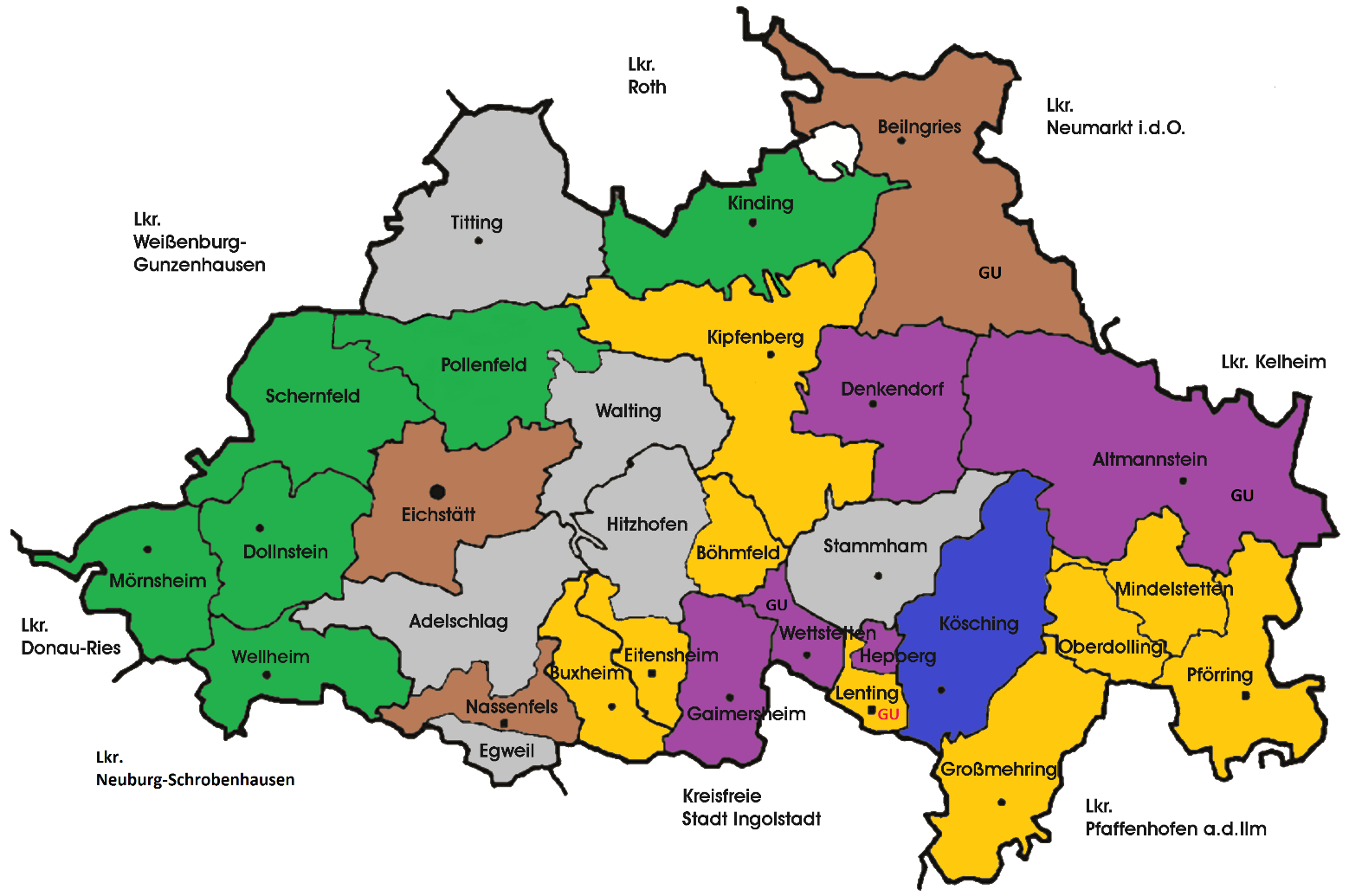 GemeindeSachbearbeiterTelefonE-MailSachgebietsleitungBeate Lechermann08421/70-187asylbewerberleistungen@lra-ei.bayern.deTeamleitungFranziska Knöferl08421/70-457asylbewerberleistungen@lra-ei.bayern.deLRA Eichstätt (Weißenburger Str. 16)Dollnstein, Kinding, Mörnsheim, Pollenfeld, Schernfeld, Wellheim

Monika Braun08421/70-212asylbewerberleistungen@lra-ei.bayern.deLRA Eichstätt (Weißenburger Str. 16)Beilngries + GU, Eichstätt, Nassenfels

Raphael Börner08421/70-169asylbewerberleistungen@lra-ei.bayern.deDLZ Lenting     (Bahnhofstr. 16)Altmannstein + GU, Denkendorf , Gaimersheim, Hepberg, Wettstetten + GUEva Weber08421/70-463asylbewerberleistungen@lra-ei.bayern.deDLZ Lenting     (Bahnhofstr. 16)Kösching Max Treffer08421/70-580asylbewerberleistungen@lra-ei.bayern.deDLZ Lenting     (Bahnhofstr. 16)Böhmfeld, Buxheim, Eitensheim, Großmehring, Kipfenberg, Lenting, Mindelstetten, Oberdolling, PförringLuisa Brehmer08421/70-460asylbewerberleistungen@lra-ei.bayern.deDLZ Lenting     (Bahnhofstr. 16)GU LentingGemeinschaftliche Bearbeitung in Lenting08421/70-461asylbewerberleistungen@lra-ei.bayern.de